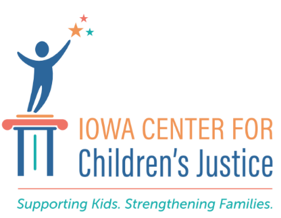 Recommended books for children age 6-10Recommended books for children age 11-16A Boy Called Bat by Elana K. ArnoldA Brand New Day: A Banana Split Story by A.S. ChungAlways Mom, Forever Dad by Joanna RowlandDinosaurs Divorce by Mark Brown Divorce Is Not the End of the World: Zoe’s and Evan’s Coping Guide for Kids by Zoe & Evan Stern (written by kids for kids ages 9-15)Divorced But Still My Parents by Shirley Thomas & Dorothy Rankin Fred Stays With Me! by Nancy CoffeltFreeda the Frog Gets A Divorce by Nadine HaruniGetting Through My Parents' Divorce by Amy J.L. Baker and Katherine C. AndreI Am Living in 2 Homes by Garcelle Beauvais & Sebastian JonesI Don’t Want to Talk About It by Jeanie Franz Ransom I Have a Question About Divorce, for Children with Autism Spectrum Disorder or Other Special Needs by Arlen Grad Gaines & Meredith Englander PolskyIs a Worry Worrying You? by Ferida Wolff & Harriet May Savitz Let’s Talk About It: Divorce by Fred Rogers (Mr. Rogers)Living with Mom and Living with Dad by Melanie WalshMama and Daddy Bear’s Divorce by Cornelia Maude SpelmanMonday, Wednesday, and Every Other Weekend by Karen StantonStanding on My Own Two Feet by Tamara Schmitz The Case of the Scary Divorce by Carl Pickhardt The Great Treehouse War by Lisa Graffthe purple dot: a book about different families by Reming Axelson and Dr. Olivia LarsonTwo Homes by Claire MasurelWas It the Chocolate Pudding? by Sandra Levins What Can I Do? by Danielle Lowry What in the World Do You Do When Your Parents Divorce? by Winchester/Beyer When Mom and Dad Separate by Marge Heegaard When My Parents Forgot How to Be Friends by Jennifer Moore-Mallinos Why Can't We Live Together?: The Kid-Sized Answer To A King-Sized Question About Divorce by Madison and Lucas LovatoWhy do Families Change? by Dr. Jillian RobertsA Smart Girl’s Guide to Her Parents’ Divorce (American Girl) by Nancy HolyokeDealing with the Stuff that Makes Life Tough: The 10 things that stress girls out and how to cope withthem by Jill Zimmerman RutledgeDivorce is Not the End of the World by Zoe and Evan SternEggs Over Evie by Allison JacksonHot Stones and Funny Bones: Teens Helping Teens Cope with Stress & Anger by Brian Luke SeawardHow to Survive Your Parents’ Divorce: Kids’ Advice to Kids by Gayle KimballMy Parents Are Getting Divorced by Florence Cadier & Melissa DalyNow What Do I Do? by Lynn Cassella-KapusinkSurviving Divorce: Teens talk about what hurts and what helps by Trudi Strain TrueitThe Divorce Helpbook for Teens by Cynthia MacGregorThe Divorce Workbook for Teens by Lisa SchabThe List of Things That Will Not Change by Rebecca SteadWhen Your Parents Divorce by Kimberly King